Emergency Support Services 	 Billeting Invoice for Host Family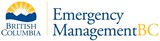 REFERRAL FORM MUST BE ATTACHEDAs a host providing accommodation during a disaster, you may be compensated for the additional expenses you may have incurred. Complete this invoice and attach it to the Referral Form provided to you by the Family Representative that you are hosting. EMAIL a pdf (including both forms) to ESSFinanceinquiries@gov.bc.ca or MAIL originals to Emergency Management BC, PO Box 9201, STN PROV GOVT, Victoria BC, B8W 9J1. Allow 6-8 weeks for payment. Please keep a photocopy for your personal records.Ensure all information on this Billet Invoice is completed.  Billeting Invoice form is only valid for the dates identified on the Referral Form. A separate Billeting Invoice Form is required for each Referral Form.  Date:   Task #: Task #: Referral #: Referral #: Referral #: Name of Supplier/Host Family:Name of Supplier/Host Family:Name of Supplier/Host Family:Host Family Mailing Address:Host Family Mailing Address:Host Family Mailing Address:City:	City:	City:	Postal Code:Postal Code:Postal Code:Postal Code:Postal Code:Phone Number:   Phone Number:   Phone Number:   Alternate Number:Alternate Number:Alternate Number:Alternate Number:Alternate Number:Email Address:Email Address:Email Address:Name of Family Representative/Evacuee:Name of Family Representative/Evacuee:Name of Family Representative/Evacuee:Name of Family Representative/Evacuee:Name of Family Representative/Evacuee:Name of Family Representative/Evacuee:Mailing Address of Evacuee:Mailing Address of Evacuee:Mailing Address of Evacuee:City:	City:	City:	Postal Code:Postal Code:Postal Code:Postal Code:Postal Code:Contact Phone # of Evacuee:Contact Phone # of Evacuee:Contact Phone # of Evacuee:Alternate Number:Alternate Number:Alternate Number:Alternate Number:Alternate Number:Email Address:Email Address:Email Address:Date of Accommodation ProvidedDate of Accommodation ProvidedDate of Accommodation ProvidedDate of Accommodation ProvidedDate of 1st Night:Date of 1st Night:Departure Date:Departure Date:Total Nights:Total Nights:Total Nights:Accommodation provided for:Accommodation provided for:Accommodation provided for:# of Adults/youth (13 & older)  # of Adults/youth (13 & older)  # of Adults/youth (13 & older)  # of Adults/youth (13 & older)  # of Adults/youth (13 & older)  # of Adults/youth (13 & older)  # of Adults/youth (13 & older)  Write date (e.g.: July 9, 2020) and numbers (One, Two) in full.Write date (e.g.: July 9, 2020) and numbers (One, Two) in full.Write date (e.g.: July 9, 2020) and numbers (One, Two) in full.# of Children 12 years & under# of Children 12 years & under# of Children 12 years & under# of Children 12 years & under# of Children 12 years & under# of Children 12 years & under# of Children 12 years & underEMBC Office Use OnlyEMBC Office Use OnlyEMBC Office Use OnlyEMBC Office Use OnlyEMBC Office Use Only# of Evacuee’sRATE (office use only)RATE (office use only)X’s # of Nights Stayed= TOTAL $$30.00 for first adult$10.00$ 5.00 for each child 12 and under  Write numbers in full  (e.g.:  One, Two)                                                                                     TOTAL     Write numbers in full  (e.g.:  One, Two)                                                                                     TOTAL     Write numbers in full  (e.g.:  One, Two)                                                                                     TOTAL     Write numbers in full  (e.g.:  One, Two)                                                                                     TOTAL   Name of Supplier/Host Family: (Please print)Signature: